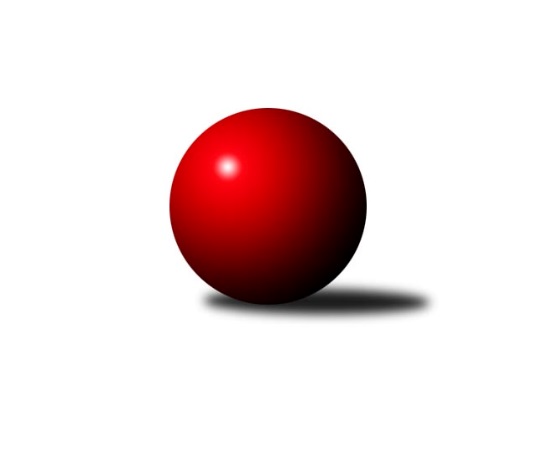 Č.4Ročník 2018/2019	14.5.2024 Divize AS 2018/2019Statistika 4. kolaTabulka družstev:		družstvo	záp	výh	rem	proh	skore	sety	průměr	body	plné	dorážka	chyby	1.	SK Meteor Praha	4	3	0	1	23.0 : 9.0 	(30.0 : 18.0)	2567	6	1797	770	36.5	2.	TJ Neratovice	4	3	0	1	22.0 : 10.0 	(28.5 : 19.5)	2535	6	1763	772	33.8	3.	KK Konstruktiva Praha A	4	3	0	1	19.0 : 13.0 	(26.5 : 21.5)	2678	6	1808	871	26.8	4.	TJ AŠ Mladá Boleslav	4	3	0	1	18.5 : 13.5 	(24.5 : 23.5)	2485	6	1727	758	35	5.	KK Slavia Praha	4	2	1	1	22.0 : 10.0 	(29.5 : 18.5)	2611	5	1802	810	36.3	6.	TJ Sokol Brandýs n. L.	4	2	1	1	18.0 : 14.0 	(19.5 : 28.5)	2602	5	1787	815	34.8	7.	TJ Sokol Benešov B	4	2	1	1	16.0 : 16.0 	(25.0 : 23.0)	2546	5	1766	781	38	8.	KK Konstruktiva Praha B	4	2	0	2	18.0 : 14.0 	(27.5 : 20.5)	2588	4	1789	799	39.5	9.	TJ Praga Praha	4	2	0	2	15.0 : 17.0 	(23.0 : 25.0)	2641	4	1785	856	26.3	10.	TJ Sparta Kutná Hora B	4	1	0	3	12.0 : 20.0 	(19.5 : 28.5)	2640	2	1819	821	30	11.	KK Slavoj Praha B	4	1	0	3	11.0 : 21.0 	(22.0 : 26.0)	2548	2	1749	800	32.3	12.	SC Olympia Radotín	4	1	0	3	11.0 : 21.0 	(19.0 : 29.0)	2478	2	1714	763	43.8	13.	KK Jiří Poděbrady B	4	1	0	3	9.0 : 23.0 	(20.5 : 27.5)	2576	2	1784	792	44.3	14.	PSK Union Praha	4	0	1	3	9.5 : 22.5 	(21.0 : 27.0)	2486	1	1719	767	40.8Tabulka doma:		družstvo	záp	výh	rem	proh	skore	sety	průměr	body	maximum	minimum	1.	SK Meteor Praha	2	2	0	0	15.0 : 1.0 	(18.0 : 6.0)	2663	4	2702	2624	2.	KK Konstruktiva Praha B	2	2	0	0	14.0 : 2.0 	(18.0 : 6.0)	2673	4	2689	2656	3.	TJ Neratovice	2	2	0	0	13.0 : 3.0 	(15.0 : 9.0)	2587	4	2603	2570	4.	TJ Sokol Benešov B	2	2	0	0	10.0 : 6.0 	(12.5 : 11.5)	2545	4	2563	2527	5.	TJ Sokol Brandýs n. L.	2	1	1	0	10.0 : 6.0 	(10.5 : 13.5)	2573	3	2579	2567	6.	KK Slavoj Praha B	2	1	0	1	8.0 : 8.0 	(15.0 : 9.0)	2674	2	2802	2546	7.	TJ Praga Praha	2	1	0	1	7.0 : 9.0 	(12.0 : 12.0)	2531	2	2548	2513	8.	KK Konstruktiva Praha A	2	1	0	1	6.0 : 10.0 	(11.0 : 13.0)	2558	2	2605	2510	9.	TJ Sparta Kutná Hora B	3	1	0	2	10.0 : 14.0 	(16.5 : 19.5)	2682	2	2722	2640	10.	KK Jiří Poděbrady B	3	1	0	2	9.0 : 15.0 	(18.5 : 17.5)	2585	2	2655	2515	11.	KK Slavia Praha	2	0	1	1	7.0 : 9.0 	(11.5 : 12.5)	2543	1	2548	2538	12.	PSK Union Praha	1	0	0	1	2.5 : 5.5 	(5.5 : 6.5)	2406	0	2406	2406	13.	TJ AŠ Mladá Boleslav	1	0	0	1	2.0 : 6.0 	(5.0 : 7.0)	2374	0	2374	2374	14.	SC Olympia Radotín	2	0	0	2	3.0 : 13.0 	(7.0 : 17.0)	2500	0	2539	2461Tabulka venku:		družstvo	záp	výh	rem	proh	skore	sety	průměr	body	maximum	minimum	1.	TJ AŠ Mladá Boleslav	3	3	0	0	16.5 : 7.5 	(19.5 : 16.5)	2522	6	2585	2411	2.	KK Slavia Praha	2	2	0	0	15.0 : 1.0 	(18.0 : 6.0)	2645	4	2647	2643	3.	KK Konstruktiva Praha A	2	2	0	0	13.0 : 3.0 	(15.5 : 8.5)	2739	4	2746	2731	4.	TJ Neratovice	2	1	0	1	9.0 : 7.0 	(13.5 : 10.5)	2510	2	2541	2478	5.	SK Meteor Praha	2	1	0	1	8.0 : 8.0 	(12.0 : 12.0)	2519	2	2647	2391	6.	SC Olympia Radotín	2	1	0	1	8.0 : 8.0 	(12.0 : 12.0)	2467	2	2519	2414	7.	TJ Praga Praha	2	1	0	1	8.0 : 8.0 	(11.0 : 13.0)	2697	2	2826	2567	8.	TJ Sokol Brandýs n. L.	2	1	0	1	8.0 : 8.0 	(9.0 : 15.0)	2617	2	2637	2597	9.	TJ Sokol Benešov B	2	0	1	1	6.0 : 10.0 	(12.5 : 11.5)	2547	1	2570	2524	10.	PSK Union Praha	3	0	1	2	7.0 : 17.0 	(15.5 : 20.5)	2513	1	2538	2483	11.	TJ Sparta Kutná Hora B	1	0	0	1	2.0 : 6.0 	(3.0 : 9.0)	2598	0	2598	2598	12.	KK Jiří Poděbrady B	1	0	0	1	0.0 : 8.0 	(2.0 : 10.0)	2566	0	2566	2566	13.	KK Konstruktiva Praha B	2	0	0	2	4.0 : 12.0 	(9.5 : 14.5)	2546	0	2570	2522	14.	KK Slavoj Praha B	2	0	0	2	3.0 : 13.0 	(7.0 : 17.0)	2486	0	2492	2479Tabulka podzimní části:		družstvo	záp	výh	rem	proh	skore	sety	průměr	body	doma	venku	1.	SK Meteor Praha	4	3	0	1	23.0 : 9.0 	(30.0 : 18.0)	2567	6 	2 	0 	0 	1 	0 	1	2.	TJ Neratovice	4	3	0	1	22.0 : 10.0 	(28.5 : 19.5)	2535	6 	2 	0 	0 	1 	0 	1	3.	KK Konstruktiva Praha A	4	3	0	1	19.0 : 13.0 	(26.5 : 21.5)	2678	6 	1 	0 	1 	2 	0 	0	4.	TJ AŠ Mladá Boleslav	4	3	0	1	18.5 : 13.5 	(24.5 : 23.5)	2485	6 	0 	0 	1 	3 	0 	0	5.	KK Slavia Praha	4	2	1	1	22.0 : 10.0 	(29.5 : 18.5)	2611	5 	0 	1 	1 	2 	0 	0	6.	TJ Sokol Brandýs n. L.	4	2	1	1	18.0 : 14.0 	(19.5 : 28.5)	2602	5 	1 	1 	0 	1 	0 	1	7.	TJ Sokol Benešov B	4	2	1	1	16.0 : 16.0 	(25.0 : 23.0)	2546	5 	2 	0 	0 	0 	1 	1	8.	KK Konstruktiva Praha B	4	2	0	2	18.0 : 14.0 	(27.5 : 20.5)	2588	4 	2 	0 	0 	0 	0 	2	9.	TJ Praga Praha	4	2	0	2	15.0 : 17.0 	(23.0 : 25.0)	2641	4 	1 	0 	1 	1 	0 	1	10.	TJ Sparta Kutná Hora B	4	1	0	3	12.0 : 20.0 	(19.5 : 28.5)	2640	2 	1 	0 	2 	0 	0 	1	11.	KK Slavoj Praha B	4	1	0	3	11.0 : 21.0 	(22.0 : 26.0)	2548	2 	1 	0 	1 	0 	0 	2	12.	SC Olympia Radotín	4	1	0	3	11.0 : 21.0 	(19.0 : 29.0)	2478	2 	0 	0 	2 	1 	0 	1	13.	KK Jiří Poděbrady B	4	1	0	3	9.0 : 23.0 	(20.5 : 27.5)	2576	2 	1 	0 	2 	0 	0 	1	14.	PSK Union Praha	4	0	1	3	9.5 : 22.5 	(21.0 : 27.0)	2486	1 	0 	0 	1 	0 	1 	2Tabulka jarní části:		družstvo	záp	výh	rem	proh	skore	sety	průměr	body	doma	venku	1.	SC Olympia Radotín	0	0	0	0	0.0 : 0.0 	(0.0 : 0.0)	0	0 	0 	0 	0 	0 	0 	0 	2.	PSK Union Praha	0	0	0	0	0.0 : 0.0 	(0.0 : 0.0)	0	0 	0 	0 	0 	0 	0 	0 	3.	TJ Praga Praha	0	0	0	0	0.0 : 0.0 	(0.0 : 0.0)	0	0 	0 	0 	0 	0 	0 	0 	4.	KK Konstruktiva Praha A	0	0	0	0	0.0 : 0.0 	(0.0 : 0.0)	0	0 	0 	0 	0 	0 	0 	0 	5.	TJ AŠ Mladá Boleslav	0	0	0	0	0.0 : 0.0 	(0.0 : 0.0)	0	0 	0 	0 	0 	0 	0 	0 	6.	TJ Sokol Benešov B	0	0	0	0	0.0 : 0.0 	(0.0 : 0.0)	0	0 	0 	0 	0 	0 	0 	0 	7.	TJ Sokol Brandýs n. L.	0	0	0	0	0.0 : 0.0 	(0.0 : 0.0)	0	0 	0 	0 	0 	0 	0 	0 	8.	SK Meteor Praha	0	0	0	0	0.0 : 0.0 	(0.0 : 0.0)	0	0 	0 	0 	0 	0 	0 	0 	9.	KK Jiří Poděbrady B	0	0	0	0	0.0 : 0.0 	(0.0 : 0.0)	0	0 	0 	0 	0 	0 	0 	0 	10.	TJ Neratovice	0	0	0	0	0.0 : 0.0 	(0.0 : 0.0)	0	0 	0 	0 	0 	0 	0 	0 	11.	KK Konstruktiva Praha B	0	0	0	0	0.0 : 0.0 	(0.0 : 0.0)	0	0 	0 	0 	0 	0 	0 	0 	12.	KK Slavoj Praha B	0	0	0	0	0.0 : 0.0 	(0.0 : 0.0)	0	0 	0 	0 	0 	0 	0 	0 	13.	TJ Sparta Kutná Hora B	0	0	0	0	0.0 : 0.0 	(0.0 : 0.0)	0	0 	0 	0 	0 	0 	0 	0 	14.	KK Slavia Praha	0	0	0	0	0.0 : 0.0 	(0.0 : 0.0)	0	0 	0 	0 	0 	0 	0 	0 Zisk bodů pro družstvo:		jméno hráče	družstvo	body	zápasy	v %	dílčí body	sety	v %	1.	Pavel Novák 	PSK Union Praha  	4	/	4	(100%)	8	/	8	(100%)	2.	Petr Palaštuk 	TJ AŠ Mladá Boleslav  	4	/	4	(100%)	7	/	8	(88%)	3.	Petr Šteiner 	TJ Neratovice 	4	/	4	(100%)	6.5	/	8	(81%)	4.	Ladislav Zahrádka 	SK Meteor Praha  	4	/	4	(100%)	6	/	8	(75%)	5.	Ivo Steindl 	SK Meteor Praha  	4	/	4	(100%)	6	/	8	(75%)	6.	Robert Asimus 	SC Olympia Radotín 	3	/	3	(100%)	5	/	6	(83%)	7.	Zdeněk Zahrádka 	KK Konstruktiva Praha A 	3	/	3	(100%)	4	/	6	(67%)	8.	Aleš Jungmann 	KK Slavia Praha 	3	/	4	(75%)	7	/	8	(88%)	9.	Petr Božka 	TJ Neratovice 	3	/	4	(75%)	6	/	8	(75%)	10.	Karel Křenek 	TJ Sokol Brandýs n. L. 	3	/	4	(75%)	5.5	/	8	(69%)	11.	Jakub Wrzecionko 	KK Konstruktiva Praha A 	3	/	4	(75%)	5.5	/	8	(69%)	12.	Tibor Machala 	KK Konstruktiva Praha B 	3	/	4	(75%)	5.5	/	8	(69%)	13.	Luboš Zelenka 	KK Slavia Praha 	3	/	4	(75%)	5	/	8	(63%)	14.	Stanislav Vesecký 	KK Konstruktiva Praha B 	3	/	4	(75%)	5	/	8	(63%)	15.	Martin Pondělíček 	SC Olympia Radotín 	3	/	4	(75%)	5	/	8	(63%)	16.	Viktor Jungbauer 	KK Slavoj Praha B 	3	/	4	(75%)	5	/	8	(63%)	17.	Karel Vaňata 	KK Slavia Praha 	3	/	4	(75%)	5	/	8	(63%)	18.	Jan Bürger 	KK Slavia Praha 	3	/	4	(75%)	4	/	8	(50%)	19.	Arnošt Nedbal 	KK Konstruktiva Praha B 	3	/	4	(75%)	4	/	8	(50%)	20.	Jindřich Sahula 	SK Meteor Praha  	3	/	4	(75%)	3	/	8	(38%)	21.	Jan Kvapil 	TJ Neratovice 	2	/	2	(100%)	4	/	4	(100%)	22.	Michal Vyskočil 	TJ Sokol Benešov B 	2	/	2	(100%)	4	/	4	(100%)	23.	Pavel Palaštuk 	TJ AŠ Mladá Boleslav  	2	/	2	(100%)	3	/	4	(75%)	24.	Josef Šálek 	TJ Neratovice 	2	/	2	(100%)	3	/	4	(75%)	25.	Jiří Kašpar 	KK Slavoj Praha B 	2	/	3	(67%)	5	/	6	(83%)	26.	Jan Poláček 	KK Jiří Poděbrady B 	2	/	3	(67%)	5	/	6	(83%)	27.	Milan Mikulášek 	SK Meteor Praha  	2	/	3	(67%)	4	/	6	(67%)	28.	Petr Kašpar 	TJ Praga Praha  	2	/	3	(67%)	4	/	6	(67%)	29.	Stanislav Březina 	KK Slavoj Praha B 	2	/	3	(67%)	4	/	6	(67%)	30.	Martin Boháč 	SK Meteor Praha  	2	/	3	(67%)	4	/	6	(67%)	31.	Petr Tepličanec 	KK Konstruktiva Praha A 	2	/	3	(67%)	4	/	6	(67%)	32.	Jan Kozák 	TJ Neratovice 	2	/	3	(67%)	3	/	6	(50%)	33.	Milan Komorník 	TJ Praga Praha  	2	/	4	(50%)	5	/	8	(63%)	34.	Václav Posejpal 	KK Konstruktiva Praha A 	2	/	4	(50%)	5	/	8	(63%)	35.	Pavel Horáček ml.	TJ AŠ Mladá Boleslav  	2	/	4	(50%)	5	/	8	(63%)	36.	Jaroslav Pleticha st.	KK Konstruktiva Praha B 	2	/	4	(50%)	5	/	8	(63%)	37.	Bohumír Kopecký 	TJ Sparta Kutná Hora B 	2	/	4	(50%)	5	/	8	(63%)	38.	Marek Červ 	TJ Sokol Benešov B 	2	/	4	(50%)	4.5	/	8	(56%)	39.	Tereza Bendová 	KK Slavia Praha 	2	/	4	(50%)	4.5	/	8	(56%)	40.	Zdeněk Končel 	TJ Sparta Kutná Hora B 	2	/	4	(50%)	4	/	8	(50%)	41.	Michal Ostatnický 	KK Konstruktiva Praha A 	2	/	4	(50%)	4	/	8	(50%)	42.	Pavel Janoušek 	TJ Praga Praha  	2	/	4	(50%)	4	/	8	(50%)	43.	Josef Trnka 	TJ Neratovice 	2	/	4	(50%)	4	/	8	(50%)	44.	Filip Knap 	KK Slavia Praha 	2	/	4	(50%)	4	/	8	(50%)	45.	Pavel Kotek 	TJ Sokol Brandýs n. L. 	2	/	4	(50%)	4	/	8	(50%)	46.	Martin Šmejkal 	TJ Sokol Brandýs n. L. 	2	/	4	(50%)	3	/	8	(38%)	47.	Miloslav Rychetský 	TJ Sokol Brandýs n. L. 	2	/	4	(50%)	3	/	8	(38%)	48.	Pavel Dvořák 	SC Olympia Radotín 	2	/	4	(50%)	3	/	8	(38%)	49.	Jaroslav Čermák 	TJ Sparta Kutná Hora B 	2	/	4	(50%)	3	/	8	(38%)	50.	František Tesař 	TJ Sparta Kutná Hora B 	2	/	4	(50%)	3	/	8	(38%)	51.	Petr Brabenec 	TJ Sokol Benešov B 	2	/	4	(50%)	3	/	8	(38%)	52.	David Kašpar 	TJ Praga Praha  	2	/	4	(50%)	2	/	8	(25%)	53.	Pavel Moravec 	PSK Union Praha  	1.5	/	4	(38%)	2	/	8	(25%)	54.	Antonín Šostý 	TJ Sokol Benešov B 	1	/	1	(100%)	2	/	2	(100%)	55.	Josef Kašpar 	TJ Praga Praha  	1	/	1	(100%)	1	/	2	(50%)	56.	Karel Drábek 	TJ Sokol Benešov B 	1	/	1	(100%)	1	/	2	(50%)	57.	Jiří Franěk 	TJ Sokol Benešov B 	1	/	1	(100%)	1	/	2	(50%)	58.	Pavel Plachý 	SK Meteor Praha  	1	/	2	(50%)	3	/	4	(75%)	59.	Jan Barchánek 	KK Konstruktiva Praha B 	1	/	2	(50%)	3	/	4	(75%)	60.	Jan Horáček 	TJ AŠ Mladá Boleslav  	1	/	2	(50%)	2.5	/	4	(63%)	61.	Roman Cypro 	KK Slavoj Praha B 	1	/	2	(50%)	2	/	4	(50%)	62.	Petr Vacek 	TJ Neratovice 	1	/	2	(50%)	2	/	4	(50%)	63.	František Čvančara 	TJ Sokol Brandýs n. L. 	1	/	2	(50%)	2	/	4	(50%)	64.	Pavel Kohlíček 	KK Konstruktiva Praha A 	1	/	2	(50%)	2	/	4	(50%)	65.	David Dittrich 	PSK Union Praha  	1	/	2	(50%)	2	/	4	(50%)	66.	Jiří Šafránek 	KK Jiří Poděbrady B 	1	/	2	(50%)	1	/	4	(25%)	67.	Michal Bartoš 	TJ Praga Praha  	1	/	2	(50%)	1	/	4	(25%)	68.	Petr Horáček 	TJ AŠ Mladá Boleslav  	1	/	2	(50%)	1	/	4	(25%)	69.	Zbyněk David 	KK Jiří Poděbrady B 	1	/	3	(33%)	4	/	6	(67%)	70.	Dušan Dvořák 	TJ Sokol Benešov B 	1	/	3	(33%)	3	/	6	(50%)	71.	Anton Stašák 	KK Slavoj Praha B 	1	/	3	(33%)	3	/	6	(50%)	72.	Tomáš Křenek 	TJ AŠ Mladá Boleslav  	1	/	3	(33%)	2	/	6	(33%)	73.	Ondřej Šustr 	KK Jiří Poděbrady B 	1	/	3	(33%)	2	/	6	(33%)	74.	Jiří Kočí 	TJ Sokol Benešov B 	1	/	3	(33%)	1.5	/	6	(25%)	75.	Vladimír Sommer 	TJ Sokol Brandýs n. L. 	1	/	3	(33%)	1	/	6	(17%)	76.	Jakub Hlava 	KK Konstruktiva Praha B 	1	/	3	(33%)	1	/	6	(17%)	77.	Miroslav Šnejdar st.	KK Konstruktiva Praha B 	1	/	4	(25%)	5	/	8	(63%)	78.	Luboš Brabec 	TJ Sokol Benešov B 	1	/	4	(25%)	5	/	8	(63%)	79.	Ivana Vlková 	SK Meteor Praha  	1	/	4	(25%)	4	/	8	(50%)	80.	Jaroslav Kourek 	TJ Praga Praha  	1	/	4	(25%)	4	/	8	(50%)	81.	Ctirad Dudycha 	PSK Union Praha  	1	/	4	(25%)	3.5	/	8	(44%)	82.	Vladimír Zdražil 	SC Olympia Radotín 	1	/	4	(25%)	3	/	8	(38%)	83.	Jaroslav Kazda 	KK Jiří Poděbrady B 	1	/	4	(25%)	3	/	8	(38%)	84.	Dušan Richter 	KK Jiří Poděbrady B 	1	/	4	(25%)	2.5	/	8	(31%)	85.	Zdeněk Rajchman 	TJ Sparta Kutná Hora B 	1	/	4	(25%)	2.5	/	8	(31%)	86.	Luboš Soukup 	PSK Union Praha  	1	/	4	(25%)	2	/	8	(25%)	87.	Tomáš Jelínek 	TJ Sparta Kutná Hora B 	1	/	4	(25%)	2	/	8	(25%)	88.	Michal Franc 	PSK Union Praha  	1	/	4	(25%)	1.5	/	8	(19%)	89.	Michal Horáček 	TJ AŠ Mladá Boleslav  	0.5	/	3	(17%)	2	/	6	(33%)	90.	Petr Barchánek 	KK Konstruktiva Praha A 	0	/	1	(0%)	1	/	2	(50%)	91.	Václav Anděl 	KK Jiří Poděbrady B 	0	/	1	(0%)	1	/	2	(50%)	92.	Zdeněk Trnka 	TJ Neratovice 	0	/	1	(0%)	0	/	2	(0%)	93.	Radek Pauk 	SC Olympia Radotín 	0	/	1	(0%)	0	/	2	(0%)	94.	Pavel Holec 	TJ Sokol Brandýs n. L. 	0	/	1	(0%)	0	/	2	(0%)	95.	Petra Gütterová 	KK Jiří Poděbrady B 	0	/	1	(0%)	0	/	2	(0%)	96.	Samuel Fujko 	KK Konstruktiva Praha A 	0	/	1	(0%)	0	/	2	(0%)	97.	Jiří Tichý 	KK Jiří Poděbrady B 	0	/	1	(0%)	0	/	2	(0%)	98.	Jan Meščan 	TJ Neratovice 	0	/	1	(0%)	0	/	2	(0%)	99.	Jaroslav Pleticha ml.	KK Konstruktiva Praha A 	0	/	1	(0%)	0	/	2	(0%)	100.	Josef Cíla 	TJ AŠ Mladá Boleslav  	0	/	1	(0%)	0	/	2	(0%)	101.	Petr Pravlovský 	KK Slavoj Praha B 	0	/	1	(0%)	0	/	2	(0%)	102.	Václav Sommer 	TJ Sokol Brandýs n. L. 	0	/	1	(0%)	0	/	2	(0%)	103.	Jaroslav Pichl 	KK Slavoj Praha B 	0	/	2	(0%)	2	/	4	(50%)	104.	Vladimír Klindera 	KK Jiří Poděbrady B 	0	/	2	(0%)	2	/	4	(50%)	105.	Rostislav Kašpar 	TJ Praga Praha  	0	/	2	(0%)	2	/	4	(50%)	106.	Luboš Polanský 	PSK Union Praha  	0	/	2	(0%)	2	/	4	(50%)	107.	Bohumil Sedláček 	TJ AŠ Mladá Boleslav  	0	/	2	(0%)	1	/	4	(25%)	108.	Petr Dvořák 	SC Olympia Radotín 	0	/	4	(0%)	2	/	8	(25%)	109.	Jiří Ujhelyi 	SC Olympia Radotín 	0	/	4	(0%)	1	/	8	(13%)	110.	Miroslav Bubeník 	KK Slavoj Praha B 	0	/	4	(0%)	1	/	8	(13%)Průměry na kuželnách:		kuželna	průměr	plné	dorážka	chyby	výkon na hráče	1.	TJ Sparta Kutná Hora, 1-4	2698	1826	871	27.3	(449.7)	2.	KK Slavia Praha, 1-4	2642	1794	848	32.3	(440.4)	3.	KK Konstruktiva Praha, 2-5	2627	1823	804	47.0	(437.9)	4.	Poděbrady, 1-4	2622	1783	838	37.5	(437.0)	5.	Meteor, 1-2	2593	1786	807	26.8	(432.2)	6.	KK Konstruktiva Praha, 1-4	2574	1776	798	33.5	(429.0)	7.	Brandýs 1-2, 1-2	2558	1765	793	34.5	(426.5)	8.	Karlov, 1-2	2545	1755	789	34.3	(424.2)	9.	KK Konstruktiva Praha, 3-6	2540	1754	785	41.5	(423.3)	10.	TJ Neratovice, 1-2	2537	1741	795	30.3	(422.8)	11.	KK Slavia Praha, 1-2	2533	1744	788	44.5	(422.2)	12.	Benešov, 1-4	2489	1763	726	47.8	(415.0)	13.	PSK Union Praha, 1-4	2408	1670	738	30.0	(401.4)	14.	Mladá Boleslav, 1-2	2394	1684	709	49.0	(399.0)Nejlepší výkony na kuželnách:TJ Sparta Kutná Hora, 1-4TJ Praga Praha 	2826	1. kolo	Pavel Janoušek 	TJ Praga Praha 	505	1. koloKK Konstruktiva Praha A	2746	3. kolo	Josef Kašpar 	TJ Praga Praha 	497	1. koloTJ Sparta Kutná Hora B	2722	3. kolo	Michal Ostatnický 	KK Konstruktiva Praha A	491	3. koloTJ Sparta Kutná Hora B	2684	4. kolo	Zdeněk Zahrádka 	KK Konstruktiva Praha A	475	3. koloTJ Sparta Kutná Hora B	2640	1. kolo	Jakub Wrzecionko 	KK Konstruktiva Praha A	474	3. koloKK Konstruktiva Praha B	2570	4. kolo	Zdeněk Končel 	TJ Sparta Kutná Hora B	472	4. kolo		. kolo	Jaroslav Kourek 	TJ Praga Praha 	468	1. kolo		. kolo	František Tesař 	TJ Sparta Kutná Hora B	465	3. kolo		. kolo	Petr Kašpar 	TJ Praga Praha 	463	1. kolo		. kolo	František Tesař 	TJ Sparta Kutná Hora B	461	1. koloKK Slavia Praha, 1-4KK Slavoj Praha B	2802	2. kolo	Roman Cypro 	KK Slavoj Praha B	499	2. koloTJ Sokol Brandýs n. L.	2637	2. kolo	Viktor Jungbauer 	KK Slavoj Praha B	492	2. koloTJ AŠ Mladá Boleslav 	2585	4. kolo	Karel Křenek 	TJ Sokol Brandýs n. L.	486	2. koloKK Slavoj Praha B	2546	4. kolo	Pavel Palaštuk 	TJ AŠ Mladá Boleslav 	483	4. kolo		. kolo	Anton Stašák 	KK Slavoj Praha B	471	2. kolo		. kolo	Miloslav Rychetský 	TJ Sokol Brandýs n. L.	471	2. kolo		. kolo	Jiří Kašpar 	KK Slavoj Praha B	470	4. kolo		. kolo	Stanislav Březina 	KK Slavoj Praha B	460	2. kolo		. kolo	Jiří Kašpar 	KK Slavoj Praha B	457	2. kolo		. kolo	Viktor Jungbauer 	KK Slavoj Praha B	457	4. koloKK Konstruktiva Praha, 2-5KK Konstruktiva Praha B	2689	3. kolo	Jaroslav Pleticha st.	KK Konstruktiva Praha B	474	1. koloKK Konstruktiva Praha B	2656	1. kolo	Jaroslav Pleticha st.	KK Konstruktiva Praha B	465	3. koloKK Jiří Poděbrady B	2566	3. kolo	Arnošt Nedbal 	KK Konstruktiva Praha B	462	3. koloTJ Sokol Benešov B	2524	1. kolo	Miroslav Šnejdar st.	KK Konstruktiva Praha B	456	3. kolo		. kolo	Arnošt Nedbal 	KK Konstruktiva Praha B	454	1. kolo		. kolo	Tibor Machala 	KK Konstruktiva Praha B	453	3. kolo		. kolo	Stanislav Vesecký 	KK Konstruktiva Praha B	447	3. kolo		. kolo	Jiří Tichý 	KK Jiří Poděbrady B	445	3. kolo		. kolo	Jiří Kočí 	TJ Sokol Benešov B	444	1. kolo		. kolo	Jan Poláček 	KK Jiří Poděbrady B	444	3. koloPoděbrady, 1-4KK Konstruktiva Praha A	2731	1. kolo	Pavel Kohlíček 	KK Konstruktiva Praha A	494	1. koloKK Jiří Poděbrady B	2655	2. kolo	Jan Poláček 	KK Jiří Poděbrady B	486	4. koloSK Meteor Praha 	2647	4. kolo	Ivo Steindl 	SK Meteor Praha 	460	4. koloTJ Sparta Kutná Hora B	2598	2. kolo	Martin Boháč 	SK Meteor Praha 	459	4. koloKK Jiří Poděbrady B	2586	4. kolo	Michal Ostatnický 	KK Konstruktiva Praha A	458	1. koloKK Jiří Poděbrady B	2515	1. kolo	Petr Tepličanec 	KK Konstruktiva Praha A	458	1. kolo		. kolo	Dušan Richter 	KK Jiří Poděbrady B	456	2. kolo		. kolo	Ladislav Zahrádka 	SK Meteor Praha 	455	4. kolo		. kolo	Milan Mikulášek 	SK Meteor Praha 	455	4. kolo		. kolo	Jaroslav Kazda 	KK Jiří Poděbrady B	454	2. koloMeteor, 1-2SK Meteor Praha 	2702	3. kolo	Martin Boháč 	SK Meteor Praha 	469	3. koloSK Meteor Praha 	2624	1. kolo	Jindřich Sahula 	SK Meteor Praha 	462	3. koloTJ Praga Praha 	2567	3. kolo	Milan Komorník 	TJ Praga Praha 	460	3. koloKK Slavoj Praha B	2479	1. kolo	Ivana Vlková 	SK Meteor Praha 	457	3. kolo		. kolo	Ladislav Zahrádka 	SK Meteor Praha 	457	3. kolo		. kolo	Jindřich Sahula 	SK Meteor Praha 	454	1. kolo		. kolo	David Kašpar 	TJ Praga Praha 	449	3. kolo		. kolo	Anton Stašák 	KK Slavoj Praha B	447	1. kolo		. kolo	Milan Mikulášek 	SK Meteor Praha 	447	1. kolo		. kolo	Stanislav Březina 	KK Slavoj Praha B	442	1. koloKK Konstruktiva Praha, 1-4KK Slavia Praha	2643	2. kolo	Pavel Novák 	PSK Union Praha 	463	4. koloKK Konstruktiva Praha A	2605	4. kolo	Luboš Zelenka 	KK Slavia Praha	449	2. koloPSK Union Praha 	2538	4. kolo	Tereza Bendová 	KK Slavia Praha	448	2. koloKK Konstruktiva Praha A	2510	2. kolo	Karel Vaňata 	KK Slavia Praha	444	2. kolo		. kolo	Petr Tepličanec 	KK Konstruktiva Praha A	443	4. kolo		. kolo	Václav Posejpal 	KK Konstruktiva Praha A	442	4. kolo		. kolo	Jan Barchánek 	KK Konstruktiva Praha A	439	2. kolo		. kolo	Jan Bürger 	KK Slavia Praha	438	2. kolo		. kolo	Michal Franc 	PSK Union Praha 	436	4. kolo		. kolo	Filip Knap 	KK Slavia Praha	436	2. koloBrandýs 1-2, 1-2TJ Sokol Brandýs n. L.	2579	3. kolo	Martin Šmejkal 	TJ Sokol Brandýs n. L.	465	1. koloTJ Sokol Benešov B	2570	3. kolo	Robert Asimus 	SC Olympia Radotín	455	1. koloTJ Sokol Brandýs n. L.	2567	1. kolo	Karel Křenek 	TJ Sokol Brandýs n. L.	451	3. koloSC Olympia Radotín	2519	1. kolo	Dušan Dvořák 	TJ Sokol Benešov B	449	3. kolo		. kolo	Martin Šmejkal 	TJ Sokol Brandýs n. L.	443	3. kolo		. kolo	Martin Pondělíček 	SC Olympia Radotín	443	1. kolo		. kolo	František Čvančara 	TJ Sokol Brandýs n. L.	442	1. kolo		. kolo	Karel Křenek 	TJ Sokol Brandýs n. L.	436	1. kolo		. kolo	Michal Vyskočil 	TJ Sokol Benešov B	436	3. kolo		. kolo	Marek Červ 	TJ Sokol Benešov B	433	3. koloKarlov, 1-2TJ Sokol Brandýs n. L.	2597	4. kolo	František Čvančara 	TJ Sokol Brandýs n. L.	463	4. koloTJ Praga Praha 	2548	2. kolo	Karel Křenek 	TJ Sokol Brandýs n. L.	463	4. koloKK Konstruktiva Praha B	2522	2. kolo	Tibor Machala 	KK Konstruktiva Praha B	450	2. koloTJ Praga Praha 	2513	4. kolo	Milan Komorník 	TJ Praga Praha 	440	2. kolo		. kolo	Stanislav Vesecký 	KK Konstruktiva Praha B	437	2. kolo		. kolo	Jaroslav Kourek 	TJ Praga Praha 	432	2. kolo		. kolo	Jaroslav Kourek 	TJ Praga Praha 	430	4. kolo		. kolo	Arnošt Nedbal 	KK Konstruktiva Praha B	430	2. kolo		. kolo	Martin Šmejkal 	TJ Sokol Brandýs n. L.	426	4. kolo		. kolo	David Kašpar 	TJ Praga Praha 	425	4. koloKK Konstruktiva Praha, 3-6KK Slavia Praha	2647	4. kolo	Martin Pondělíček 	SC Olympia Radotín	484	2. koloTJ Neratovice	2541	2. kolo	Jan Kozák 	TJ Neratovice	464	2. koloSC Olympia Radotín	2539	2. kolo	Karel Vaňata 	KK Slavia Praha	464	4. koloSC Olympia Radotín	2461	4. kolo	Aleš Jungmann 	KK Slavia Praha	463	4. kolo		. kolo	Robert Asimus 	SC Olympia Radotín	452	2. kolo		. kolo	Tereza Bendová 	KK Slavia Praha	446	4. kolo		. kolo	Luboš Zelenka 	KK Slavia Praha	441	4. kolo		. kolo	Jan Bürger 	KK Slavia Praha	441	4. kolo		. kolo	Petr Vacek 	TJ Neratovice	436	2. kolo		. kolo	Vladimír Zdražil 	SC Olympia Radotín	434	4. koloTJ Neratovice, 1-2TJ Neratovice	2603	3. kolo	Petr Božka 	TJ Neratovice	491	3. koloTJ Neratovice	2570	1. kolo	Jan Kvapil 	TJ Neratovice	466	3. koloKK Slavoj Praha B	2492	3. kolo	Petr Božka 	TJ Neratovice	455	1. koloPSK Union Praha 	2483	1. kolo	Jan Kvapil 	TJ Neratovice	447	1. kolo		. kolo	Viktor Jungbauer 	KK Slavoj Praha B	439	3. kolo		. kolo	Petr Vacek 	TJ Neratovice	435	3. kolo		. kolo	Michal Franc 	PSK Union Praha 	428	1. kolo		. kolo	Stanislav Březina 	KK Slavoj Praha B	428	3. kolo		. kolo	Anton Stašák 	KK Slavoj Praha B	427	3. kolo		. kolo	Petr Šteiner 	TJ Neratovice	422	1. koloKK Slavia Praha, 1-2TJ AŠ Mladá Boleslav 	2569	1. kolo	Filip Knap 	KK Slavia Praha	464	3. koloKK Slavia Praha	2548	3. kolo	Luboš Zelenka 	KK Slavia Praha	455	3. koloKK Slavia Praha	2538	1. kolo	Aleš Jungmann 	KK Slavia Praha	446	1. koloPSK Union Praha 	2518	3. kolo	Tomáš Křenek 	TJ AŠ Mladá Boleslav 	444	1. kolo		. kolo	Michal Franc 	PSK Union Praha 	444	3. kolo		. kolo	Josef Cíla 	TJ AŠ Mladá Boleslav 	443	1. kolo		. kolo	Pavel Novák 	PSK Union Praha 	439	3. kolo		. kolo	Tereza Bendová 	KK Slavia Praha	434	3. kolo		. kolo	Jan Bürger 	KK Slavia Praha	432	1. kolo		. kolo	Petr Palaštuk 	TJ AŠ Mladá Boleslav 	431	1. koloBenešov, 1-4TJ Sokol Benešov B	2563	2. kolo	Jiří Franěk 	TJ Sokol Benešov B	484	2. koloTJ Sokol Benešov B	2527	4. kolo	Josef Šálek 	TJ Neratovice	442	4. koloTJ Neratovice	2478	4. kolo	Marek Červ 	TJ Sokol Benešov B	439	2. koloSK Meteor Praha 	2391	2. kolo	Petr Šteiner 	TJ Neratovice	436	4. kolo		. kolo	Petr Božka 	TJ Neratovice	435	4. kolo		. kolo	Michal Vyskočil 	TJ Sokol Benešov B	432	2. kolo		. kolo	Marek Červ 	TJ Sokol Benešov B	432	4. kolo		. kolo	Luboš Brabec 	TJ Sokol Benešov B	428	4. kolo		. kolo	Ladislav Zahrádka 	SK Meteor Praha 	424	2. kolo		. kolo	Pavel Plachý 	SK Meteor Praha 	422	2. koloPSK Union Praha, 1-4TJ AŠ Mladá Boleslav 	2411	2. kolo	Pavel Novák 	PSK Union Praha 	441	2. koloPSK Union Praha 	2406	2. kolo	Michal Horáček 	TJ AŠ Mladá Boleslav 	433	2. kolo		. kolo	Pavel Moravec 	PSK Union Praha 	433	2. kolo		. kolo	Petr Horáček 	TJ AŠ Mladá Boleslav 	420	2. kolo		. kolo	David Dittrich 	PSK Union Praha 	409	2. kolo		. kolo	Jan Horáček 	TJ AŠ Mladá Boleslav 	401	2. kolo		. kolo	Pavel Horáček ml.	TJ AŠ Mladá Boleslav 	397	2. kolo		. kolo	Ctirad Dudycha 	PSK Union Praha 	395	2. kolo		. kolo	Tomáš Křenek 	TJ AŠ Mladá Boleslav 	388	2. kolo		. kolo	Luboš Soukup 	PSK Union Praha 	379	2. koloMladá Boleslav, 1-2SC Olympia Radotín	2414	3. kolo	Petr Palaštuk 	TJ AŠ Mladá Boleslav 	431	3. koloTJ AŠ Mladá Boleslav 	2374	3. kolo	Vladimír Zdražil 	SC Olympia Radotín	428	3. kolo		. kolo	Martin Pondělíček 	SC Olympia Radotín	421	3. kolo		. kolo	Robert Asimus 	SC Olympia Radotín	413	3. kolo		. kolo	Michal Horáček 	TJ AŠ Mladá Boleslav 	401	3. kolo		. kolo	Pavel Dvořák 	SC Olympia Radotín	395	3. kolo		. kolo	Jan Horáček 	TJ AŠ Mladá Boleslav 	393	3. kolo		. kolo	Petr Horáček 	TJ AŠ Mladá Boleslav 	389	3. kolo		. kolo	Pavel Horáček ml.	TJ AŠ Mladá Boleslav 	387	3. kolo		. kolo	Petr Dvořák 	SC Olympia Radotín	382	3. koloČetnost výsledků:	8.0 : 0.0	2x	7.0 : 1.0	3x	6.0 : 2.0	6x	5.0 : 3.0	3x	4.0 : 4.0	2x	3.0 : 5.0	3x	2.5 : 5.5	1x	2.0 : 6.0	4x	1.0 : 7.0	1x	0.0 : 8.0	3x